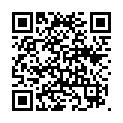 ссылка на документМИНИСТЕРСТВО ФИНАНСОВ ПРИДНЕСТРОВСКОЙ МОЛДАВСКОЙ РЕСПУБЛИКИПРИКАЗот 1 июня 2020 г.
№ 234О размере средств, подлежащих резервированию организациями, имеющими задолженность по платежам в бюджет и внебюджетные фондыЗарегистрирован Министерством юстиции
Приднестровской Молдавской Республики
Регистрационный № 9566 от 23 июня 2020 годаВо исполнение пункта 3 статьи 10 Закона Приднестровской Молдавской Республики от 19 июля 2000 года № 321-ЗИД "Об основах налоговой системы в Приднестровской Молдавской Республике" (СЗМР 00-3) в действующей редакции, приказываю:1. Разрешить организациям, имеющим задолженность по платежам в бюджет и внебюджетные фонды, резервировать для расчетов по заработной плате и другим платежам на неотложные нужды часть средств, поступающих на текущие счета в рублях Приднестровской Молдавской Республики и валютные счета, в размере:а) 50% поступающих средств - ЗАО "Каменский консервный завод", ГУП "ГК "Днестрэнерго", ГУП "ЕРЭС", ГУП "Григориопольская шахта"; муниципальным организациям, осуществляющим управление жилищно-коммунальным хозяйством (за исключением МУП ПУЖКХ с. Суклея);б) 75% поступающих средств - МУП ПУЖКХ с. Суклея;в) 20% поступающих средств - прочим организациям.2. Признать утратившим силу Приказ Министерства финансов Приднестровской Молдавской Республики от 18 мая 2011 года № 91 "О размере средств, подлежащих резервированию организациями, имеющими задолженность по платежам в бюджет и внебюджетные фонды" (регистрационный № 5637 от 7 июня 2011 года) (САЗ 11-23) с изменениями и дополнениями, внесенными приказами Министерства финансов Приднестровской Молдавской Республики от 3 февраля 2012 года № 19 (регистрационный № 5928 от 29 февраля 2012 года) (САЗ 12-10), от 5 июля 2012 года № 106 (регистрационный № 6057 от 13 июля 2012 года) (САЗ 12-29), от 19 июля 2012 года № 115 (регистрационный № 6079 от 1 августа 2012 года) (САЗ 12-32), от 20 ноября 2012 года № 168 (регистрационный № 6217 от 5 декабря 2012 года) (САЗ 12-50), от 19 сентября 2013 года № 183 (регистрационный № 6556 от 1 октября 2013 года) (САЗ 13-39), от 14 апреля 2014 года № 71 (регистрационный № 6795 от 12 мая 2014 года) (САЗ 14-20), от 12 мая 2014 года № 87 (регистрационный № 6804 от 14 мая 2014 года) (САЗ 14-20), от 17 августа 2015 года № 139 (регистрационный № 7218 от 18 августа 2015 года) (САЗ 15-34), от 11 сентября 2015 года № 147 (регистрационный № 7264 от 22 октября 2015 года) (САЗ 15-43), от 18 апреля 2016 года № 54 (регистрационный № 7420 от 25 апреля 2016 года) (САЗ 16-17), от 5 мая 2017 года № 87 (регистрационный № 7840 от 19 мая 2017 года) (САЗ 17-21), от 26 марта 2018 года № 45 (регистрационный № 8199 от 30 марта 2018 года) (САЗ 18-13), от 29 июля 2019 года № 200 (САЗ 19-32) ( регистрационный № 9028 от 20 августа 2019 года).3. Настоящий Приказ вступает в силу со дня, следующего за днем официального опубликования.Первый заместитель Председателя
Правительства Приднестровской
Молдавской Республики - министр финансов
Приднестровской Молдавской Республики Т.П. Кироваг. Тирасполь
1 июля 2020 г.
№ 234